Participating OrganizationsA Child’s Place at Hollin Hall [F]Website:		hollinhall.com Address:		1500 Shenandoah Road, Alexandria VA, 22308Director:		Jill LevyEmail:			apchollinh@aol.comPhone Number:		703-765-8811Age Range:		2 – 12 yearsSchool Times		7am – 6pmExtended Care:		NoCoop:			No Open House Dates: 	Call or email to schedule a tour	 Goals or Philosophy:	A Child’s Place at Hollin Hall provides a nurturing learning preschool environment for children ages 2- 5. We pride ourselves on not only teaching them the building blocks for their educational needs, but also important life and social skills, which will help them throughout their growing years. We also offer a school-age program for students in Kindergarten through sixth grade in a safe and pleasant location where children can wind down after their day at Elementary School.  Special Needs: 		Acceptance is on a case-by-case basis. Other Information: 	We offer Joy of Dance, Power Tots, and Excite Soccer as additional classes, along with Music, Spanish, Art and P.E. during the child’s day. We are open year round, all day and offer an exciting Summer Camp program for school age children.  We also serve 3 local elementary schools for our school age program, Waynewood Elementary, Stratford Landing Elementary and Fort Hunt Elementary.  We accept students from these 3 schools for before and after school care as well as during school breaks and summer break. Agudas Achim Preschool [F]Website:		http://www.agudasachim-va.orgAddress:		2908 Valley Drive, Alexandria, VA 22302 Director:		Jen Halpern Phone Number:		703-998-6072 Email:			preschool@agudasachim-va.orgAge Range:		2 - 5 (Pre-K) years School Times		9:00 am – 1:00 pm (core program)Extended Care:		Yes – We are open 7:30 am – 5:30 pm M-TH, 7:30 am – 4:00 pm on FridayCoop:			No Open House Dates: 	Dec. 5 from 7:00 pm – 8:30 pm and Dec. 6 from 10:00 am – 11:30 am Registration:	Priority registration for congregants and current families begins Dec. 4, 2017; general registration begins Jan. 8, 2018. Goals or Philosophy:	At Agudas Achim Preschool, we focus on the whole child, ensuring that all children are respected, supported, engaged, and challenged. Our program is developmentally appropriate, child-centered, and focuses on social-emotional development. Children learn early literacy, numeracy, and problem solving skills primarily through play and by interacting with their peers and teachers. With our flexible schedule, creative programming, and innovative approaches to teaching Jewish traditions and values, Agudas Achim Preschool is unique among early childhood programs in Northern Virginia.  Special Needs: 		Acceptance is on a case-by-case basis. Other Information: 	One-time only, non-refundable $75 fee is due with application.  Agudas Achim Preschool is open to families of all faith traditions and levels of observance. Alexandria Academy of Fine Arts and ScienceWebsite:		www.alexacademy.com Address:		425 South Washington Street, Alexandria, VA 22314Director:		Becka VactorEmail:			info@alexacademy.comPhone Number:		703-447-0763 Email:			info@alexacademy.comAge Range:		18 months through 5 years old; 3+ for our enrichment classesSchool Times		9:00 am – 1:00 pm (core program)Extended Care:	Little One Academy meets Monday through Friday for 3 hours, beginning at 9:00 am and ending at 12:00 pmCoop:			No Open House Dates: 	Parents are encouraged to interview and tour the school facilities. Registration:	Enrollment information and applications will be available on our website. Goals or Philosophy:	At Little One Academy, we believe that every child is bright and ready to learn. We strive to be a welcoming place where children play and learn together. Through music and movement, language, arts, and story-time, we prepare your children for continued success in preschool and beyond. With our small student to teacher ratio, and many fun activities, children reach the benchmarks of personal, social, emotional, and cognitive development.    Special Needs: 	Parents of children with special needs are encouraged to contact the director to determine if Little One Academy can provide the best experience for their children.Alexandria City Public Schools - Early Childhood Special Education Services and Preschoolers Learning Together (PLT) ProgramWebsite: 		www.acps.k12.va.us/curriculum/special-education/preschool/  Address: 		Jefferson-Houston School, 1501 Cameron Street, Alexandria, VA 22314Director:		Jane Richardson, Early Childhood Special Education CoordinatorPhone Number:		703-578-8217Age Range: 		2.6 years – 4 yearsSchool Times: 		8:00 a.m. – 11:00 a.m. or 11:20 a.m. – 2:35 p.m.Extended Care: 		NoCoop: 			NoOpen House Dates: 	Posted on the ACPS website in March 2018.Registration: 	Screenings for the PLT Program will take place in April-May 2018.  Application Criteria of PLT Program: Family is able to provide transportation for student to attend a half day class (8:00 a.m. - 11:00 a.m. or 11:20 a.m. - 2:35 p.m.) Monday through Friday; Children must be two years, six months to four-years-old by September 30; Children must pass a developmental screening and be observed by an ACPS preschool special education teacher; Children must be toilet trained; Preference given to children who live within the school boundaries of Jefferson-Houston, Charles Barrett, and John Adams, and Preference given to children who have had no formal early childhood school experience.Goals or Philosophy: 	The Alexandria City Public Schools invites typically developing children to be included in the preschool classes for children with developmental delays/disabilities. Typically developing children from the community serve as role models for language, play, social and physical skills for preschoolers with special needs. In return, they receive a free developmental screening and a quality early childhood program taught by a teacher with a degree in early childhood special education and a qualified paraprofessional.Special Needs: 	NoOther Information:	Preschool classes follow the standard ACPS school calendar. A limited number of slots are available for each session at Jefferson Houston, Charles Barrett, and John Adams Elementary Schools for the 2018-19 school year. The program is open to children of Alexandria City residents.Alexandria City Public Schools - Virginia Preschool Initiative (VPI)Website: 		http://acps.k12.va.us/vpi Address: 		ACPS Central Office - 1340 Braddock Place, Alexandria, VA 22314Director:		Michelle Smith-Howard, Coordinator, Citywide Early Childhood Programs 
Phone Number:		703-619-8026Age Range: 		4 years oldSchool Times: 		8:00 a.m. – 2:35 p.m.Extended Care: 		NoCoop: 			NoOpen House Dates: 	Posted on the ACPS website in March 2018Registration: 	Application criteria for VPI Program: child must be four years old by September 30; child must reside in the City of Alexandria.  Most families qualify for the program based on their income, but other risk factors may also be considered.  The following documents are required for registration: child's birth certificate, parent's ID, lease agreement, mortgage contract, or rent/mortgage receipt with address indicated, utility bill (water, gas, electric, cable, or landline phone) or personal property tax bill/receipt, physical examination dated within one year prior to date of entry into pre-k, immunization records documenting month, day and year each was administered, and income verification.Goals or Philosophy: 	ACPS offers free pre-k to qualifying families through the Virginia Preschool Initiative (VPI). The purpose of VPI is to provide quality preschool programs for at-risk four year olds. VPI is a program designed for families who might not otherwise be able to access quality early childhood education opportunities.  The VPI program offers certified teachers with degrees in early childhood education, a play-based curriculum with emphasis on facilitating language development, social skills, problem solving skills and physical development.  Literacy, math, science, social studies, art, music and physical activities are incorporated into all aspects of the daily routine.Special Needs: 	Yes, with IEP from Child FindOther Information:	Pre-k classes follow the standard ACPS school calendar.  ACPS VPI programs are located at John Adams, William Ramsay, James K. Polk, Patrick Henry Elementary Schools, and Jefferson-Houston School.  Alexandria Country Day School [F]Website:		www.acdsnet.orgAddress: 		2400 Russell Road, Alexandria, VA  22301Director: 		Scott BaytoshJulie Lewis, Director of Admission and Financial AidPhone Number: 	703-837-1303Age Range: 	Kindergarten through Grade 8 (Kindergarten applicants must be 5 years old by September 1 to apply).School Times: 		8:10 a.m. - 3:00 p.m.Extended Care:		7:00-8:00 a.m. and 3:00-6:00 p.m.Coop: 			NoOpen House Dates:	Wednesday, October 18, 8:30 a.m., Saturday, November 4, 9:00 a.m. andFriday, November 10, 8:30 a.m.  Lower School Open House (Grades K-4) Wednesday, December 6.  Open Houses last for approximately 1½ hours and include a tour and remarks from and Q & A with the Head of School, Division Heads, and current Middle School students.The Lower School Open House (Grades K-4) will begin with a brief presentation by our Head of School and Head of Lower School followed by the opportunity to meet with Lower School teachers and a tour of the school with current ACDS parents.  Activities for children ages 3 and up will be provided. 

We encourage you to attend an Open House, however if you cannot attend any of the above dates, we also offer Walk-In Wednesdays and individual tours.  Admissions information and the application are available on our website.  Registration: 	Application deadline is January 12, 2018
Supplemental application materials due: by January 31, 2018
Teacher recommendations(s) one for K-1  
Transcripts, School Records
WPPSI IV (K-1)
Parent Interview
Student Visit
Admission decisions sent on March 2, 2018Goals or Philosophy: 	Alexandria Country Day School provides its kindergarten through 8th grade students with a stimulating academic program; numerous arts and athletics offerings; a school-wide service learning program; and an innovative public speaking curriculum in a safe and caring environment.  Among ACDS' greatest assets is its kindergarten through eighth grade structure.  From the teachers we hire to the facility we occupy and the curriculum we teach, this configuration allows us to focus on the unique needs of children ages 5 to 14 without the distractions and very different social dynamics a high school brings.Special Needs: 	Through its Teaching and Learning Center (TLC), Alexandria Country Day School endeavors to meet its students’ educational needs through enrichment and additional learning support. Although not a school specifically designed for children with learning differences and/or ADHD, small class size and support provided by the TLC often make it possible for students with mild learning differences and/or ADHD to be academically successful. The School recommends that parents of a child with a learning difference and/or ADHD contact the Director of Admission to discuss whether their child’s educational needs can be met by its program.All Saints Episcopal Church Montessori Atrium & Parent/Toddler ProgramWebsite:		www.sharonchapel.org/childrenAddress:		3421 Franconia Road, Alexandria, VA 22310Director:		Davette HimesPhone Number:		703-960-4808Age Range:		Infant, Toddler/Pre-K; 18-36 Months, 3-6 YearsSchool Times:	M, W, F 10:00 am - 11:30 am, Weekday morning, Lunch Bunch, New Parent & Infant/Early Toddler ClassesExtended Care:		NoCoop:			Volunteer/Assistant Training Opportunities AvailableOpen House Dates:	Sunday, November 5, 2017, 1:00 pm to 3:00 pmWednesday, November 8, 2017, 10:00 am to 12:00 pmSunday, December 3, 2017, 1:00 pm to 3:00 pmWednesday, December 6, 2017, 10:00 am to 12:00 pmSunday, January 7, 2018, 1:00 pm to 3:00 pmWednesday, January 10, 2018, 10:00 am to 12:00 pmSchool tours: Private and small group tours can be arranged. 703-960-4808 or email cgs@sharonchapel.org to schedule an appointment.Registration:	Applications accepted on rolling basis. Montessori Atrium Summer camp registration opens in January. Families are encouraged to visit Open Houses or make an appointment for a tour. A wait list is established once a session is full.Goals or Philosophy:	We strive to serve the whole child, nurturing the spiritual lives of children using the Catechesis of the Good Shepherd Montessori approach in a peaceful, beautiful, specially prepared environment called the atrium. The Parent /Toddler group offers support for those who would like to incorporate Montessori at home. Learn how to help your child to become independent, self-confident, to develop concentration and fine motor skills. Art, music, movement, grace and courtesy, Montessori practical life activities, children’s garden, baking, handwork. In the Episcopal tradition, the Montessori atrium is a welcoming space, open to all children, regardless of faith background.  Special Needs:	We strive to accommodate children with special needs with parental involvement and an appropriate plan.  Arlington Unitarian Cooperative Preschool (AUCP)Website:		https://www.aucpva.org/Address:		4444 Arlington Boulevard, Arlington, VA 22204Director: 	Susan Parker (703-892-3878)Membership Contact:	Kristen Campbell (203-927-1795)Phone number:		703-892-3878Age range:		4 months (6 weeks if an older sibling attends AUCP) to 5 years School times: 		9:30 a.m. - 12:30 p.m.Extended Care:		No Coop: 			YesOpen House Dates:  	Fall tour Oct. 30 at 10 am. Open House Jan. 20 from 10-noon (snow date Jan 27)	 Registration:	Admission is done by lottery.  Applications are due on February 9, 2018.  Please see https://aucpva.org/admission_info/ for more information.Goals or Philosophy: 	Arlington Unitarian Cooperative Preschool (AUCP) is a child-centered, play-based cooperative preschool with the mission of developing and encouraging social, intellectual, and physical development in the children entrusted to our care. We celebrate the individuality that is vital to your child’s development, and we recognize the critical role that both educators and primary caregivers play in that development. Our program involves outdoor classrooms and has a nature emphasis.  Special Needs: 		We accept all children. Arrangements for special needs are made on an individual basis.BASIS Independent Schools [F]Website: 		McLean.BASISIndependent.comAddress: 		8000 Jones Branch Drive, McLean, VA  22102Head of School:		Mr. Sean AikenPhone Number:		703-854-1253 (main office) Age Range: 		Preschool 1 (3 years old) and Preschool 2 (4 years old) through grade 12School Times:  		9:00 a.m. – 3:00 p.m. (Preschool)Extended Care: 		Yes.  7:30 – 9:00 a.m. and 3:00 – 6:00 p.m.Coop: 			NoOpen House Dates:  	Contact school for dates.Registration: 		Application and enrollment information can be found on our website.Goals or Philosophy: 	Our culture is defined by our belief in the importance of meaningful and investigative play: we believe that, for early learners, play is a profoundly empowering activity. Rather than a distraction, play fully engages young children in the collaboration, fun and revelations of the moment and allows for them to make significant connections to their world. Through our program of meaningful play, children are guided through a thematic, content-rich curriculum which includes specialist instruction in music & drama, movement, Mandarin and hands-on STEM Discovery. We call this vibrant curriculum our Discovery Blocks of Learning because it focuses equally on children's social, emotional, physical, and intellectual development and allows them to transition into kindergarten with ease, and become enthusiastic lifelong learners.Special Needs: 	We will not have resources on campuses for many special needs, however we work diligently and energetically with parents to find them the best outside resources and to make available space in the schools for tutorial sessions.Other Information:	Four guiding lights illuminate our learning culture: All of our Early Learning Program classes are expertly led.Our learning culture values natural curiosity, meaningful play and discovery.Our learning culture is grounded in comprehensive and content-rich Discovery Blocks of Learning.Our goal is to inspire enthusiastic, lifelong learners and prepare your child for entry into kindergarten.Beverley Hills Church PreschoolWebsite: 		http://bhcpnet.org/Address: 		3512 Old Dominion Boluvard, Alexandria, VA 22305 Director:  		Kathy PricePhone Number:  	703-549-7441Age Range: 		2.5 - 5 years oldSchool Times:  		9:00 a.m. - 12:15 p.m.Extended Care: 	Lunch Bunch (12:15 to 1:15) offered and determined by demand and parent volunteersCoop:  			YesOpen House Dates: 	Saturday, January 20, 2018 from 9 to 11 AM.  The Snow Date is Saturday, January 27, 2018.  No reservation is needed for our Open House.  The Open House is for prospective parents to come learn about our program, tour our school, and meet teachers and parents.  We have two school tours for parents only on November 8, 2017 and December 7, 2017, both from 10 to 11:30am.  Our school tour is an opportunity to learn about our program and tour our classrooms while school is in session.  We respectfully request that children, other than infants, do not attend the open house or school tours.  Please call or email membership@bhcpnet.org to sign up for our tours as space is limited.Registration:  	Applicants can only pick up application packets at the open house or after a school tour. We will be accepting applications postmarked NO LATER THAN January 26, 2018. Students are admitted according to a lottery system drawn from completed applications (including application fees).  Priority is given to church members, siblings of current and former students, alumni children, and children of staff.  Our lottery will be held in late January.Goals or Philosophy:  	Reggio-Emilia, progressive education. We believe that all children possess a strong natural curiosity and a remarkable capacity to express and develop their unique understanding of how the world works. Their fundamental task is to make meaning of life’s experiences; in short, to learn how the world works. Learning happens due to the complex interplay between the child, the environment, and those with whom he or she interacts. We believe that a child’s social, emotional, cognitive, and physical development is best supported in an atmosphere that is individualized, joyful, challenging, organized, and fluid. For this reason a spirit of discovery and purposeful, collaborative inquiry permeates our choice of learning materials, methods, activities, and the intentional preparation of the learning environment.Special Needs:  	Beverley Hills welcomes children of all abilities into its programs and believes that each child possesses a unique capacity to develop and learn in the context of his or her peers.  Other Information: 	Parents must coop in the classroom, commit to performing maintenance work, and serve on one of our board committees.Blessed Sacrament School [F]Website:		www.blessedsacramentcc.org/schoolAddress: 		1417 West Braddock Road, Alexandria, VA 22302Director: 		Joelle HustonPhone Number:		703-998-4170Age Range: 		3-5School Times: 		8:45-11:45/1:30 Extended Care:		7 a.m. – 6 p.m.Coop:  			NoOpen House Dates:	Oct 4, 2017; Nov 15, 2017; Jan 10, 2018; Feb 7, 2018; May 9, 2018Attendees should arrive promptly at 9:00 am for this structured program.  You will have an opportunity to meet the principal and ECC director, ask questions regarding our curriculum and school, and receive a tour of the school from students.Registration: 		January 17-19 and January 22-23, 2018Goals or Philosophy: 	To create an educated community to serve Christ and one another.Special Needs:		Case by case basisOther Information: 	Part of the K-8 Blessed Sacrament School can have access to all programs offered to the grade school such as full time nurse, foreign language classes, music, library, Gym, etc.Bright Mind Preschool [F]Website: 		www.brightmindpreschool.comAddress: 		322 N Alfred Street, Alexandria, VA 22314 Director: 		Cortinzia WitcherPhone Number: 	571-970-4075Age Range: 		2.5 years thru 5 years School Times: 		Monday through Friday, 7:00 am – 6:00 pmCoop: 			NoOpen House Dates:	Friday, October 13 & 27, 8-10 am	Friday, November 3 & 10, 8-10 am	Saturday, December 2 & 9, 11-1 pm	Friday, January 5, 4-6 pmRegistration: 	NO WAITING LIST. Applications are accepted for enrollment year-round.  To apply, please visit our website for information and application process. 32 studentsGoals or Philosophy: 	Bright Mind Preschool’s philosophy is to enroll students with a goal toward creating a diverse and inclusive preschool environment where preschoolers are allowed to develop and flourish thru balancing both education and social development.Special Needs: 	N/AOther Information: 	All children are considered on an individual basis.  Using the Creative Curriculum with the students.Browne Academy [F] Website: 		http://www.browneacademy.org/ Address: 		5917 Telegraph Rd, Alexandria, VA 22310 Director: 		John BonhomPhone Number: 	571-451-1001 Age Range: 		Preschool 3 - 8th GradeSchool Times: 		8:15 a.m. - 12:30 p.m. - half day (preschool only)/3:15 p.m. - full dayMorning Care:		Yes (beginning at 7:00am)Extended Care:		Yes (until 6:00pm)Coop: 			NoOpen House Dates:	October 26, 2017 at 9 a.m.; November 10, 2017 at 9 a.m.; December 10, 2017 at 1:30 p.m.; January 9, 2018 at 9 a.m.Registration: 		admission@browneacademy.org; Application deadline is January 30, 2018Goals or Philosophy: 	Browne Academy is a diverse independent day school committed to developing the whole child through extraordinary teaching, exceptional academic programs, and a nurturing community. We empower students to be critical thinkers, inspired innovators, engaged peers, and ethical leaders prepared with the confidence to thrive in a dynamic world. Our half-day and full-day preschool programs embrace our core values of excellence, diversity, character, and community. Our preschool program establishes a foundation for future academic success through small class size and individualized attention. Complementing our rigorous academic program are specialty classes in art, music, P.E., World Languages and technology classes.Special Needs: 	No Other Information: 	Browne Academy offers 7 a.m. – 6 p.m. extended day coverage; Summer Camp; Saturday Bruins Den, 9 a.m. - 1 p.m.; Kid's Night Out (1x/month), 5 p.m. - 10 p.m.; Winter Break Camp; Spring Break Camp. Burgundy Farm Country Day School [F]Website:		http://www.burgundyfarm.orgAddress: 		3700 Burgundy Road, Alexandria, VA 22303Director: 		Jeff Sindler, Head of SchoolPhone Number: 	703-329-6968Age Range: 		Pre-K-8th gradeSchool Times: 		8:30 a.m. - 3:10 p.m.Extended Care: 		Yes (7-8 a.m. and 3:15-6:00 p.m.)Coop: 	NoOpen House Dates: 	Please call to attend an Open House or to arrange a tour.Registration: 	Online application. $75 application fee. Call or email to request an information packet.Goals or Philosophy: 	Burgundy Farm Country Day School believes that children learn best in an inclusive, creative, and nurturing environment that engages the whole child. Burgundy’s innovative, hands-on approach to education cultivates independent thinking, promotes academic excellence, instills respect for diversity, and teaches responsibility for self, for others and for the natural world.Special Needs: 		NoOther Information: 	Accredited by AISGW, VAIS, and NAIS.Christian Weekday Program [F]Website:		www.christianweekdayprogram.orgAddress: 		7047 Old Keene Mill Road, Springfield, VA 22150Director: 		Sue FuglestadPhone Number: 	703-569-3479Age Range:		2-5 yearsSchool Times: 		9:15 – 12:15 Extended Care: 		8:00 – 5:00Coop: 			No Open House Dates: 	Tours available upon request Registration:	January 30, 2018 Goals or Philosophy: 	As a ministry of Springfield United Methodist Church, the Christian Weekday Program's purpose is to provide an enriching education in a safe, nurturing environment.  Christian values and interpretation underscore all activities and interactions.  Our ultimate goal is to help each child reach his or her fullest potential in all areas of development.Special Needs:	Students with special needs are accepted so long as we can meet their accommodations.Other Information:  	CWP offers 2-day options for 2-3 year olds, as well as 3-day and 5-day options for ages 2-5.  Students enjoy pullouts in Music, Imagination Station, and Literacy (pre-ks only) weekly.Congressional School [F]Website:		www.congressionalschool.org Address: 		3229 Sleepy Hollow Road, Falls Church, VA 22042Director: 		Ms. Gretchen HerbstEmail: 			gherbst@csov.orgPhone Number: 	703-533-1064Age Range:		6 weeks to 14 years old  (Infants – 8th grade)School Times: 		8:00 AM to 3:30 PMExtended Care: 		7:00 AM to 6:00 PMCoop: 			No Open House Dates: 	October 11, November 14 and January 11Registration: 	Admission process including application, teacher recommendations, student visit day and other supporting documents.	Admission Process:Online application (Infant - Grade 8)$100 application fee (Infant - Grade 8)Student visit day (Preschool - Grade 8) Student transcripts (Preschool - Grade 8)Teacher Recommendation Form (Preschool - Grade 8)Parent Interview (Infant - Grade 8)Standardized testing: SSAT or ISEE (Grades 5- 8)The first step in the Admission process is to schedule a campus visit and then submit an online application. Once we have the online application we will schedule the student visit day.Goals or Philosophy: 	Founded in 1939, Congressional School is a co-ed independent day school in the heart of Falls Church, VA. Dedicated to young learners—infants through eighth graders—Congressional School serves more than 320 students and 2,000 campers annually through its academic and summer programs. The school develops great thinkers and leaders by encouraging students to explore, embrace challenge, and grow through an innovative academic program —all in a diverse and inclusive community. Well-prepared for excellent secondary schools, Congressional School graduates have confidence, a sense of ethics, and the desire to continually and respectfully question, collaborate, create, and lead.Other Information:  	After school activities, transportation, summer camp and more Cultural Care Au Pair AgencyWebsite: 		http://acordone.aupairnews.com/Address: 		Au Pairs are placed nationwide Director: 		Amy Quan Cordone, Local Childcare Consultant (LCC)Phone Number:  	703-401-8430 (cell)Age Range: 		0 months – 18 years oldSchool Times: 	Au Pairs can provide up to 45 hours/week and 10 hours/day of one-on-one, live-in, quality and flexible childcare and light housekeeping (i.e. kids’ laundry, toy clean-up, meal preparation, etc.) Flexible hours depending on specific host family needs Registration: 	Please call me 703-401-8430 (cell) or email me at amy.cordone@lcc.culturalcare.com for more information on hosting an au pair (international live-in nanny)Free registration to start matching and reviewing au pair profilesDiscounts for Adoptive, Military, and Multiples familiesGoals or Philosophy: 	Cultural Care Au Pair is the largest au pair agency with a successful 25 years of placing au pairs with American host families. There are in-country au pairs and overseas au pairs available to live with host families. Au Pairs can provide up to 45 hours/week and 10 hours/day of one-on-one, live-in, quality and affordable childcare and light housekeeping (i.e. kids’ laundry, toy clean-up, meal preparation, etc.).The cost covers up to 45 hours/week and 10 hours/day of flexible care, where schedules can vary depending on the needs of the host families. For more details contact Amy Cordone at 703-401-8430 (cell) or amy.cordone@lcc.culturalcare.com and read more about the program at http://acordone.aupairnews.com/Special Needs: 		There are some au pairs with special needs experience.Discovery Time Learning Center [F]Website: 		www.DiscoveryTimeLearning.com Address: 		1509 Leslie Avenue, Alexandria, VA 22301Director: 		Stephanie Harris, M. Ed.Phone Number: 	703-930-9043Age range: 		6 weeks - 5 years old; School Age Program 6 - 12 years oldSchool times: 		7:00 - 6:00, Part-Time also available.Extended Care: 		NoCoop: 			NoOpen House Dates: 	Tours are always available! Registration: 		Enrollment information and applications are available on our website.Goals or Philosophy: 	Discovery Time Learning Center was founded with a purpose of supporting families, guiding discoveries, and empowering children to be their very best. This mission guides our work and is essential to providing young learners with the strong early childhood foundation that is so critical to their future.Special Needs: 		Please call us to discuss.Dots4PedsWebsite:		www.dots4peds.comAddress: 		8208 Smithfield Ave., Springfield, VA 22152Director: 		Melanie Kellett, MS, OTR/L and Jodie Callahan, OTR/LPhone Number: 	570-847-2140Age Range: 		2 – 18 yearsSchool Times: 	We travel to you! We offer flexible occupational therapy sessions throughout the week in your child’s natural environment, including the home and/or preschool setting (as deemed appropriate by your school team).Registration: 		Contact us or visit our website to begin the therapy process!Goals or Philosophy: 	Families are an integral part of the therapy process at dots4peds. As an inclusive therapy practice, we welcome all dedicated individuals involved in your child’s life to participate and contribute in the treatment planning process. Success is accelerated through parent education, family involvement, and home program implementation. We build healthy, trusting and collaborative relationships between families and professionals by providing an informal, comfortable environment, which fosters respect and growth. We strive to increase the self-esteem of children with special needs or unique challenges. Special Needs: 	Occupational therapy, in a pediatric setting, utilizes play and therapeutic activities to address children's strengths and challenges within their activities of daily living, such as feeding, dressing, handwriting, and peer interactions, which promotes increased self-esteem and greater independence. We specialize in helping children with the following difficulties and/or diagnoses: Sensory processing challenges, Behavior or self-regulation challenges, Handwriting difficulties, Delayed developmental milestones, Feeding struggles or picky eating habits, Neuromuscular diagnoses (Cerebral Palsy, Dystonia), Autism spectrum disorder, Down syndrome, and Genetic disordersOther Information: 	You are your child’s best advocate. Our job is to provide you with a good base of support, understanding, and knowledge so that you can navigate the challenges your child and family may face.Emmanuel PreschoolWebsite:		www.emmanuelonhigh.org/preschoolAddress: 		1608 Russell Road, Alexandria, VA 22301Director: 		Ressa JonesPhone Number: 	703-683-0303Email: 			Director@epsonhigh.orgAge Range: 		2 - 5 yearsSchool Times: 		9:00 a.m. - 12:30 p.m. (Lunchtime included; children bring lunch from home)Extended Care: 	EPS After School Enrichment on Tuesdays and Wednesdays, 12:30-2; Independently run After School Options also offered, M, Th, F from 12:30-1:30, for varied classes.Coop: 			NoOpen House Date: 	Thursday, January 12 at 9:30 a.m.Registration: 	Applications due by January 23. Lottery is on Wednesday, January 31. Families notified on Wednesday, January 31.Goals or Philosophy: 	Emmanuel Preschool offers a play-based, developmentally appropriate, and enriching education for pre-school aged children. We value the spirit of each individual child and provide a safe, nurturing, and inviting environment where children can learn through play, explore their environment, take risks, and become inspired life-long thinkers and learners. We strive to present meaningful experiences for children where they feel confident, self-assured, and empowered to be a leader in their learning and develop a strong sense of self. This leadership enables children to help construct their own learning, develop crucial social skills, and not only learn academic skills but also how to be a strong, independent citizen in our society. Thus, we provide opportunities to develop the whole child and help him/her be well prepared for life and school.Special Needs: 		NoFairlington PreschoolWebsite:		www.fairlingtonumc.org/page/fairlington-preschool Address: 		3900 King Street, Alexandria, VA 22302 Director: 		Carol Keller Phone Number:		703-671-3939 Age Range: 		2 - 5 years School Times: 		9:00 a.m. - 12:00 p.m. Extended Care:  	Optional after school activities are offered during the Fall and Spring for 4’sCoop: 			No, but parents are welcome in the classroomOpen House Dates: 	Jan. 12, 2018 at 10:30 a.m. Snow date is January 27, 2018Registration: 		Application form and fee of $45 are accepted after January 13, 2018.Mission:	Fairlington Preschool is an outreach ministry of Fairlington United Methodist Church. Children and families of all faiths and cultures are welcome here. In September, 2016, Resurrection Children’s Center merged with Fairlington Preschool. The preschool is a family centered, inclusive community.  Our mission is: • To provide children the active learning experiences which facilitate social-emotional, cognitive and physical growth through the use of the developmentally appropriate HIGH/SCOPE curriculum. • To create inclusive classrooms where diversity is treasured and children with differing needs, abilities, and cultural backgrounds, learn and grow together. • To offer parents the opportunity to be active participants in the classroom, work as a team with teachers, and become effective, life-long advocates for their children. •To be a model for inclusion and family centered education to families, teachers, and administrators in our community.Special Needs: 		Yes, fully included in the programOther Information: 	A certified therapeutic recreational therapist on the staff spends some time every day in classrooms setting up movement activities, working in small groups or one on one with children, helping children meet goals in the areas of fine and gross motor as well as the cognitive and social areas. She also sets up activities on the playground. There is also an extensive lending library and every week, children choose a book to borrow.Also, an Occupational Therapist as well as a Speech/language Therapist is on the staff. Children may receive these services at the preschool for an additional fee. Teachers use sign language in the classrooms.Faith Lutheran PreschoolWebsite: 		http://flcva.org/preschool/Address: 		3313 Arlington Blvd., Arlington, VA 22201 Director: 		Carrie FieldPhone Number: 	703-525-1375Age Range: 		2-5School Times: 	2s-Monday, Friday; 3s-Tuesday, Wednesday, Thursday; 4-5s-Tuesday, Wednesday, Thursday, FridayExtended Care: 		Before school, 8:30 a.m. – 9:15 a.m. ($5.00 per day) *3-5s onlyCoop: 			NoOpen House Dates: 	December 14th at 10am and January 18th at 10amRegistration: 	Annual application for admission and registration occur in January for the following school year. This year's application deadline is January 31th, 2018. Registration priority is given first to Faith Lutheran Church members, second to currently enrolled families, and third to alumni families. Admission is then open to the public by means of a lottery. Application forms will be available on our website in December.Goals or Philosophy: 	Our mission is to empower each individual child to investigate his or her interests within a loving community of peers and adults through a play-based, child-directed program which encompasses both social and educational objectives. Our curriculum is inspired by the Reggio Emilia philosophy of early childhood development. We provide a safe, playful environment where our children are free to discover, explore, question, and express their own experiences, predictions, and evaluations. Offering a variety of materials, tools, concepts, and equipment - including a new Outdoor Classroom - we help children to see alternatives, to problem solve, and to make their own decisions. We are committed to observe and listen, and then to react to and validate ideas with respect, imagination and tenderness. We have a vibrant parent community and communicate age-appropriate developmental goals to support the holistic education process outside the school walls. We welcome children of all racial, ethnic and religious backgrounds.Special Needs: 	Parents of children with special needs are encouraged to contact the director in order to discuss a plan that will best serve the child’s needs.First Baptist Church Clarendon Child Development Center (FBCC CDC) [F]Website: 		www.cdcarlington.orgAddress: 		1306 N Highland Street, Arlington, VA  22201Director: 		Secethia Boardley-DavisPhone Number: 	703-522-6477Age Range: 		12 weeks – 5 yearsSchool Times:  		6:45 a.m. - 6:00 p.m.Extended Care: 	None, however we do have Day and Summer Camps for children in K-4th grade when APS is closed Coop: 			No, though we welcome parental involvement.Open House Dates:  	Tours are given by appointment Monday-Friday 9am-5p. Contact Katie Schultz at Enrollment@cdcarligton.orgRegistration: 	Waitlist Forms and $100 fee are accepted at any time. Enrollment begins in the Spring for the upcoming September start date. Forms and information are listed on our website.Goals or Philosophy: 	The FBCC CDC is a non-profit ministry of the Church at Clarendon.  The FBCC CDC operates to provide a quality Christian Early Childhood Education Program designed to address the physical, mental, social, emotional and spiritual developmental domains of children ages 12 weeks – 5 years while their parents work.  The philosophy and focus of the FBCC CDC is to provide exceptional care and early learning experiences in the context of brain compatible, developmentally appropriate in both practice and experience.  We strongly believe that a child’s primary needs are love and attention.Special Needs: 	Call to discuss.Other Information: 	We offer classes in both the High/Scope Curriculum and Montessori Methods. Our children enjoy included Enrichment Programs such as weekly Spanish, Chinese, Music, Art, Drama and P.E. We offer extra-curricular programs of PowerTots, Adagio Ballet and Computer classes. We are becoming a certified Nature Explore Outdoor Classroom and are excited to provide more time and opportunity for outside discovery and play.First Baptist Church Weekday Preschool MinistryWebsite:		http://www.fbcalexandria.org/wpmAddress:		2932 King Street, Alexandria, VA 22302Director:		Eileen Lane and Teri StewartE-mail:			eileen@fbcalexandria.org; teri@fbcalexandria.orgPhone Number:		703-684-3733Age Range:		1-5 years School Times:		10:00 a.m. - 2:00 p.m.Extended Care:		NoCoop:			OptionalOpen House Dates:	Tours by Appointment. Call or e-mail Teri Stewart at teri@fbcalexandria.orgRegistration:	Registration for the 2018-19 school year starts on Jan. 4, 2018. Initial registration is from January 4th through 30th.Goals or Philosophy:	The purpose of First Baptist Weekday Preschool Ministry is to provide developmentally appropriate learning and social experiences in a Christ-centered environment. All of the classes use a Bible-based curriculum designed to provide an early childhood program that supports the individuality of each child. Special Needs:		NoFort Hunt Preschool Website: 		www.forthuntpreschool.com Address: 		1909 Windmill Lane, Alexandria, VA 22307 Director: 		Nancy Renner, fhpdirector@gmail.comPhone Number: 	703-768-7584Admissions Chair:	Emilie Zaborski, fhpadmissions@gmail.comAge Range: 	2.5-5 years (a limited number of spots may be available for children between the ages of 2 -2.5 yrs)School Times: 		9:15 a.m. - 12:00 p.m. Extended Care: 		No; Extended day 1 hour Lunch Bunch offered twice a month for additional feeCoop: 			Yes Open House Dates:  	Jan. 6, 2018 from 10:00 a.m. - 12:00 p.m. Registration: 	Open Enrollment begins January 6, 2018 and runs through January 20th. Please see our website for more details on enrollment and our Admissions Policy.  There is a $50 application fee per student. Applications are available on our website, during tours, or at the Open House. Please contact our Admissions Chair to schedule a tour. Goals or Philosophy: 	At Fort Hunt Preschool we believe that children learn best in a safe, nurturing environment, supported by a cooperative partnership of parents and teachers.  FHP’s approach to early childhood education draws on the strengths of a variety of educational philosophies to provide each child with developmentally appropriate opportunities for social, emotional, cognitive, and physical development.  Through personal experience, discovery, and play (the “work” of childhood), we cultivate children’s natural curiosity and foster respect for self, others, and the natural world.  FHP’s learn through play philosophy emerges as we interact with and respond to our natural environment.  Children are encouraged to explore and experiment using a variety of materials and equipment, including our serene outdoor play and classroom areas.Special Needs: 		Please call the director to discuss any special needs. Other Information: 	Essential to our program is the teacher’s role of listening to and talking with each child.  To further develop the teacher-student relationship, our class sizes are small with a low adult to child ratio (1:4 in most of our classes).  In addition, there is a weekly movement class for children in our 3s and 4s classes, as well as a number of field trips for our 4s class throughout the year.  Georgetown Day School [F]Website: 		www.gds.orgAddress: 		4530 MacArthur Boulevard, NW, Washington, DC 20007Director:	 	Kim Scott, Director of Admissions (PK-8th Grade)Phone Number: 	202-295-6103Age Range: 		4 years and upSchool Times: 		Mondays-Fridays 8:00-3:00Extended Care: 		GDS 360 Program 3:00-6:00Coop: 			No Open House Dates: 	(PK-5th grade) Sunday, October 22nd @ 2:00                        		(PK and K only) Sunday, November 5th @ 2:00Registration: 		No Fee - registration on website Admissions pageGoals or Philosophy: 	Georgetown Day School honors the integrity and worth of each individual within a diverse school community.  GDS is dedicated to providing a supportive educational atmosphere in which teachers challenge the intellectual, creative, and physical abilities of our students and foster strength of character and concern for others.  From the earliest grades, we encourage our students to wonder, to inquire, and to be self-reliant, laying the foundation for a lifelong love of learning.Special Needs:		NoOther Information: 	In 1945, seven families opened the doors of Georgetown Day School as the first integrated school in a segregated city.  These families sought to create a school committed to academic excellence, educational innovation, and social justice.  Still today, we focus on the academic, emotional, social, physical and moral development of each child.  Our teachers help our students realize their fullest potential as critical thinkers, creative problem-solvers and true scholars.German International School Washington D.C. [F]Website: 		www.giswashington.orgAddress: 		8617 Chateau Drive, Potomac, MD 20854Head of School: 	Petra Palenzatis Phone Number: 	301-767-3807Age Range: 		PreK2 through grade 12School Times: 		8:00 am – 1:30 pm or 8:00 – 3:00 pmExtended Care: 		Yes, from 3:00 until 5:00 pm.Coop: 			No Open House Dates: 	Friday, Nov. 10, 2017, and Friday, March 2, 2018, from 9:00 am until 12:00 pm.Registration: 	Applications are accepted year-round. Application and enrollment information can be found on our website www.giswashington.org or contact us at admissions@giswashington.org.Goals or Philosophy: 	The German International School Washington is a private, co-educational institution with more than 500 students from over 20 countries in preschool through 12th grade, set on a quiet campus in Potomac, Md. In our preschool, children aged 2 to 4 enjoy play-based learning with plenty of time outdoors. Teachers are native German speakers and speak German exclusively with the children. However, preschoolers do not need to have prior knowledge of German before enrolling. Preschool instruction is intimate, with a teacher-to-student ratio of one to six for two-year-olds and one to 10 for three- and four-year-olds. The daily routine is structured yet flexible. With teachers as their guides, children are encouraged to pursue activities of their choice and manage their own time. This fosters their self-discipline and confidence. We offer half-day and full-day enrollment options.Other Information: 	Additional language classes offered for students whose first language is not German or English.Grace Episcopal School [F]Website: 		http://www.graceschoolalex.org/ Address: 		3601 Russell Road, Alexandria, VA 22305 Head of School:		Patricia R. CulbrethDirector of Admissions:	Amanda HungerfordPhone Number: 	703-549-5067 Age Range: 		Preschool – Grade 5 (Children must be 3 years old by August 31st to be eligible) School Times:  	Preschool-Junior Kindergarten, 8:30 a.m. - 12:00 p.m.Kindergarten- Grade 5, 8:30 a.m. - 3:15 p.m. Extended Care: 		Yes Coop: 			No Open House Dates: 	Nov. 10, 2017 from 9:30 a.m. - 11:30 a.m. and January 17, 2018 from 9:30 a.m. - 11:30 a.m. Reservations are not required. Other Tours: By appointment on Tuesday, Wednesday, and Thursday mornings. Please contact the Admissions Office to schedule a tour (admissions@graceschoolalex.org). Registration: 	Application deadline: February 2, 2018 (Acceptance letters mailed in early March) Application process for Preschool: Parent tour (not required but recommended), application, teacher recommendation (when applicable), and a scheduled play date with parents in attendance. Application process for Junior Kindergarten, Kindergarten - Grade 5: Parent tour (not required but recommended), application, teacher recommendation, WPPSI or WISC test, and a scheduled classroom visit or playdate. Goals or Philosophy: 	Founded in 1959, Grace Episcopal School provides an academically challenging and developmentally appropriate education for children in Preschool through Fifth Grade. Our strong academic program emphasizes the basic tools of learning: reading, writing, and mathematics. Students receive personal attention in small classes, and learn to be critical thinkers and successful problem solvers. The curriculum is varied - rich in music, literature, art, history, science, physical education, and spiritual development. Grace Episcopal School is a small school by design. Its size and educational philosophy enables the faculty and staff to develop fully the potential of each student – academically, socially, and morally – in a loving and nurturing environment. Our highly experienced teachers are committed to knowing each student individually, and their efforts extend beyond the classroom to our playgrounds and playing fields, our stage, our enrichment programs, and service to the greater community. Grace Episcopal School educates the whole student - intellectually, physically, and spiritually.Special Needs: 		No Other Information: 	Accreditation: Virginia Association of Independent Schools (VAIS); Affiliations: Association of Independent Schools of Greater Washington (AISGW), National Association of Independent Schools (NAIS), Mid-Atlantic Episcopal Schools Association (MAESA), Virginia Council for Private EducationGymboree Play & Music School Skills ProgramWebsite:		http://www.gymboreeclasses.com/index.jspAddress:		318 South Pickett Street, Alexandria, VA 22304Director:		Mary StantonPhone Number:		703-836-2277Age Range:		3 - 5 years Extended Care:		NoCoop:			NoOpen House Dates:	Call to schedule a free preview classRegistration:		Open enrollmentGoals or Philosophy:	We believe that children need to develop at their own pace through physical, cognitive and creative activities in a stimulating and playful environment, with the involvement of parents/caregivers. School Skills is a drop off program. Our curriculum was designed in conjunction with Zero to Three and focuses on the key skills to help prepare your child for school-physical, language, thinking skills, peer activities and group play.Hopkins House Preschool Academies – Old Town, Alexandria (Fairfax County), and Herndon Campuses [F]School Website: 	http://www.hopkinshousepreschools.org   Address: 		Fairfax County (FC): 8543 Forest Place Alexandria, VA 22309			Old Town (OT): 1224 Princess Street, Alexandria, VA 22314			Herndon (H): 200 Fairbrook Drive, Suite 103, Herndon, VA 20170Director: 		(FC): Ms. Sherry Hughes			(OT): Ms. Deborah Boateng-Beckson			(H): Ms. Catavia BuckPhone Number: 	(FC): 571-480-4261			(OT): 571-480-4081			(H): 571-441-0962Age Range: 		6 weeks – 5 yearsSchool Times: 		(FC): 6:30a – 6:00p			(OT): 7:00a – 6:00p			(H): 6:30a – 6:30p Extended Care: 		No Coop: 	No, however parents are invited to participate in active Parent’s Councils at each of our academies.Open House Dates: 	Frequently updated open house information is available on our website. Tours are available daily by appointment and can be scheduled on the website or by contacting the academy directly.Registration: 		Children are accepted on a rolling basis as space permits.Goals or Philosophy: 	Founded in 1939, Hopkins House is a nonprofit organization focused on early childhood education and career development programs that help build the foundation for 21st-century achievement and success in the new global economy. The mission of the organization is to provide high-quality, high-impact educational programs and learning opportunities to children, youth, and their families, regardless of income, to help them achieve, in measurable, effective ways, their full intellectual, economic, and social potential.Special Needs: 	We do accept children with special needs on a case by case basis and work with every family to the best of our ability to accommodate each child’s needs.Other Information: 	All Hopkins House academies are licensed, NAEYC accredited and Virginia Quality Rated. Immanuel Lutheran School [F]Website: 		www.ILSAlexandria.orgAddress: 		1801 Russell Road/109 Belleaire Road, Alexandria 22301Director:  		Ms. Julia Habrecht, HeadmasterPhone Number:  	703-549-7323Age Range: 		Starting at 4 years (Jr. Kindergarten through 8th grade)School Times:  		8:20 a.m. - 1:00 p.m. for Jr. K, 8:20 a.m. - 3:00 p.m. for KindergartenExtended Care: 		Yes (available before school starting at 7:00 a.m., and after school until 6:00 p.m.)Coop:  			NoOpen House Dates:  	October 5, 2017, 9 a.m.; November 11, 2017, 9 a.m.; January 11, 2018, 9 a.m.; 
Walk-in-Wednesday Tours available each week at 10 a.m.Registration:  	For our "Early Admission" deadline, the online application and non-refundable fee of $95 is due by 3:00 p.m. on Friday, January 26, 2018.Goals or Philosophy:  	Training the next generation of classical thinkers. With an Alexandria heritage dating back to 1870, Immanuel Lutheran School inspires and nurtures students in grades Jr. Kindergarten- 8 through a classical, Christian education with a strong liberal arts curriculum.  Immanuel’s Jr. Kindergarten (Jr. K) features a fully integrated, classical curriculum that includes theology, language and early literacy development, math, science, history, music and art.  Immanuel Lutheran School is a member of The Consortium for Classical and Lutheran Education and The Association of Classical & Christian Schools.Special Needs:  		NoJewish Community Center of Northern Virginia [F]Website: 		http://WWW.JCCNV.org and http://www.bethelhebrew.org Address:   		3830 Seminary Rd, Alexandria VA 22304Director:  		Dina BackerPhone Number:   	703-537-3084Age Range:  		16mo – 4 yrsSchool Times:  		7:30am- 6pmExtended Care: 		included in 7:30 a.m. – 6 p.m.Coop:  			NoOpen House Dates:  	Individual tours by appointmentRegistration:  		Begins at the end of January for new familiesGoals or Philosophy:  	Reggio Emilia inspired philosophySpecial Needs:   	Case by case basisOther information:  	We are a Jewish Preschool open to all members of the CommunityKams KidscareWebsite:   		kathyshueykidscare.comAddress: 		301 Mt Vernon Ave, Alexandria, VA 22301Director:  		Kathy ShueyPhone Number:  	703-581-5551Age Range:  		2-10 science and 3- high school for tutoringSchool Times: 		Afternoons 3-6Extended Care:  	YesCoop: 			NoOpen House Dates:  	Call to set up a time to talkGoals or Philosophy:  	KathyShueyKidsCare is a small (5 group) science based program that helps children become problem solvers and think in creative new ways.  The goal is that children become lifetime learners by asking questions, dialoguing, comparing information, seeing similarities, applying knowledge, drawing conclusions, solving problems, and understanding the connectedness of all of life.  We conduct hands-on experiments using the scientific method. Special Needs:  		YES, I work with Spectrum students as well as gifted.Other Information:	The curriculum uses a multi-sensory approach. We conduct hands-on experiments using the scientific method; we do cooking, movement, and art projects to help explain the scientific principles. At the end of class, the students act out what they have learned, draw, and write in their journal books. Each child goes home with a sheet of follow up experiments to further their learning at home. It also emphasizes math ideas and develops reading comprehension skills and writing.I am a certified Reading and Math Specialist as well who teaches children to read & learn math with a specially developed program I created. I prep children for exams & standardized tests. I help students with executive functioning. Learning is made easy and interesting.Keshet Child Development CenterWebsite: 		www.keshetcdc.comAddress: 		758 South 23rd Street, Arlington, VA 22202Email:  			preschool@keshetcdc.comDirector: 		Ilisa St. PierrePhone Number: 	703-535-5525Age Range: 		Mommy & Me (12 – 24 months) Preschool (2-5 years old)School Times:  		9:15 – 1:15Extended Care: 		Early drop of at 8:30, Extented day until 3:00Coop: 			NoOpen House Dates:  	Personal tours by appointmentRegistration: 	Feb. 1– open to current families; Feb. 15– General Registration, on a first come first served basis.Goals or Philosophy: 	Our goal is to increase our children's awareness of the world in which they live through a program that encourages social, emotional, educational, and physical development.  Keshet's warm, friendly, and stimulating environment enables all of our children to feel comfortable, express themselves openly, and become valued members of the group.  All of our activities are organized to meet the needs of the whole child and make the process of learning a positive and enjoyable experience.  Emphasis is placed on instilling a love for and an understanding of our Jewish heritage, traditions, and values, while laying the foundation for a lifelong joy of learning.Special Needs: 	We do accept children with special needs. We do not have a specific policy in place, but we will work with each family to the best of our ability to accommodate individual children.Little Beginnings Child Development Center (LBCDC) [F]Website:		littlebeginnings.orgAddress: 		606 N. Irving Street, Arlington, VA 22201Director: 		Rori PollakEmail:			director@littlebeginnings.orgPhone Number: 	703-527-9270Information: 		info@littlebeginnings.org Age Range: 		3 months - 5 yearsSchool Times: 		7:00 am - 6:00 pmExtended Care: 		N/ACoop: 			YesOpen House Dates: 	We hold 2 tours per month, on a Tuesday and Friday morning from 9:30-10:30 am. Registration: 	We accept wait list applications year round. Our wait list is kept alphabetical. When an opening occurs, we contact families from the wait list based on the date we received the wait list application. We have rolling admissions. Enrollment for the fall usually begins in early spring.Goals or Philosophy: 	Our overarching philosophy is based on the fact that children need to learn self regulation in order to be successful. LBCDC follows Conscious Discipline®, a comprehensive social and emotional intelligence classroom management program that empowers both teachers and students. At LBCDC we believe that each child is entitled to responsive and respectful care, attuned to his or her developmental abilities, individual temperament, and interests. Little Beginnings is a Developmental Early Childhood Program that emphasizes experiential "hands-on" play-based learning. Our approach is based on principles and beliefs about the way children grow and learn.  Through a collaborative framework, parents and teachers work together to create an inclusive, safe and nurturing environment where all children will grow and thrive. Special Needs: 	LBCDC works alongside the Arlington Public School (APS) system to incorporate inclusive preschool programs. The APS program is known as the Preschool Integrated Program (PIP). Children with special needs in the PIP are integrated in our Pre-K and three year old classes.Other Information:  	LBCDC depends on parent participation to run the center, each member family is required to volunteer for and perform tasks throughout the school year, which runs September through August.Local Motion ProjectWebsite:		www.localmotionproject.orgAddress: 		2377 S Dove St, Alexandria, VA 22314Director:  		Sara LavanAssistant Director: 	Kylie MurrayEmail: 			info@localmotionproject.orgPhone Number:  	703-299-0017Age Range: 		Classes for ages 2 to olderGoals or Philosophy: 	Local Motion Project is a non-profit dance organization in Alexandria. Our goal is to give your child a fun and supportive place to move, dance, and explore. We believe that by providing a holistic approach to dance education, we expose our community to the social, emotional, mental, and physical benefits of dance. We engage students in learning environments in which they collaborate, communicate, and develop their creative voices and dance technique side-by-side. We use dance to teach skills that extend beyond the classroom, and to create connections to our community and the world at large.Meeting House Cooperative PreschoolWebsite: 		www.meetinghousepreschool.orgSite address: 		318 S. Royal St., Alexandria VA 22314Mailing address:	323 S. Fairfax St., Alexandria VA 22314Director: 		Tania RyanPhone number: 		703-549-8037Age Range: 		24 months to 5 yearsSchool hours: 		9 a.m. – 12 noonExtended Care: 		Lunch Bunch, Extended DayCoop: 			Yes, 3 times a year.Open House:	January 10, 2018 from 8:30am-9:30am. Individual tours on Thursdays October thru May. Please call the office to schedule a tour.Registration: 	Application on website.  Admission is by lottery after current families are placed.Goals or Philosophy: 	The MHCP provides an exceptional, developmentally appropriate education for preschoolers. It uses the emergent learning curriculum model as the basis for the children’s program. This developmentally based curriculum accepts the children as active learners who learn through play. The adult guides the children through productive and meaningful play. It is through the adult guidance that the children develop independence and responsibility for their learning.Special Needs:	Yes, we can accommodate children with mild special needs.  MHCP is one of the few preschools in the area that has a program for inclusion of children with mild learning disabilities.Other Information: 	Music and movement classes weekly, special assemblies monthly, Science Seeds program, OT screening, speech and language screening, and vision screening.Metamorphosis Art and Enrichment CenterWebsite: 		www.metamorphosisaec.comAddress:		1801 N Quaker Lane, Alexandria VA 22302Director: 		Selena Orona Phone Number: 	703-944-4381Age Range: 		0-5 yearsSchool Times:  	Times vary from 10:30 am -3:00 pm. Registration: 	On-going Goals or Philosophy: 	Metamorphosis Art and Enrichment Center offers stress-free mommy and me art playgroups for parents and children 0-5.  Our aim is to empower families through art. We offer CryBaby Art Studio and My Art Mom’s Art Playgroup.  CryBaby Art Studio is a baby friendly activity for new moms to exercise their creativity with baby by her side. Mom’s create beautiful and unique 3x5 watercolor cards. My Art Mom’s Art Playgroup is truly a unique family enrichment program for parents and children (2-5) to enjoy the process of art together. Each session learn of a master artist and how they were able to master the art of creativity.  Parents and children each have their own canvas to “play” through art. In all of our classes everyone is engaged in positive problem solving, fostering confidence, enhancing communication and honoring and celebrating the diversity of expression within our families and communities. No art experience is needed just a fun and curious attitude.All classes are registered on-line Montessori School of Alexandria [F]Website: 		montessorischoolofalexandria.comAddress: 		6300 Florence Lane, Alexandria, VA  22310Director: 		Corinne SalahiPhone Number: 	703-960-3498Age Range: 		3-12School Times:  		9:00 – 12:00 (half day Early Childhood); 9:00 – 3:00 K; 8:30 – 3:30 ElementaryExtended Care: 		7:30-9:00 and 12:00-6:00Coop: 			NoOpen House Dates:  	November 15 and March 13  9:30-11:30; Observations and Tours by appointment beginning in October.Registration: 		Application can be found on our website, $150 feeGoals or Philosophy: 	MSA follows the principles developed by Dr. Maria Montessori.  She felt children excel when placed in an environment where they have developmentally appropriate materials and teachers to guide them to become self-motivated, independent individuals.  Montessori’s theories include: children are to be respected; children create themselves through purposeful activity.  The most important years for learning are from birth to age six.Special Needs: 		All children are considered on an individual basis.Other Information: 	The fact that the Montessori beliefs include a respect for each child’s individual uniqueness, and help each child reach his or her full potential are the main reasons parents and caregivers choose Montessori over any other childcare program.Mt. Vernon Weekday SchoolWebsite:  		www.weekdayschool.netAddress: 		2006 Belle View Blvd, Alexandria, VA 22307Director:  		Melissa DutcherPhone Number:  	703-765-0140Age Range: 		2-5 yearsSchool Times:  		9:15 a.m. - 12:15 p.m.Extended Care: 		3 days a week until 1:45Coop:  			NoOpen House Dates:  	January 30th and 31st from 9:45-11:45 a.m.  Open House style with tours going on all morning.Registration:  	Registration for current students and church members starts on January 22nd.  New families are welcome to register at the open house on January 30th .  Registration is from 9:30 a.m. – 12 p.m. or by appointment with the director.Goals or Philosophy:  	Our mission is to provide parents of preschool children a quality preschool experience and peace of mind. Mount Vernon Weekday School is here to provide your child with a safe, loving, stress-free, and educationally-rich environment. Our Program Goals: To provide experiences which enhance each child’s social, physical, intellectual, emotional and creative growth; To offer a curriculum that is child-centered, open-ended, process oriented, and play-based; To create opportunities for exploration and experimentation; To help children understand their feelings and the feelings of others; To allow children choices and decision-making opportunities; To develop critical thinking and problem-solving skills; To promote acceptance of diversity, and to promote self-esteem, confidence, individuality, positive self-image, autonomy, and success.Special Needs:  		We welcome all children at MVWS.OWLS TherapyWebsite: 		www.owlstherapy.comAddress: 		2776 S. Arlington Mill Drive #546, Arlington, VA 22206Director: 		Janene Besch, MA, CCC-SLPEmail: 			janene@owlstherapy.comPhone Number: 	858-699-5638Age Range: 		2-12School Times: 	Therapy appointments offered Monday-Thursday at your home (or at your child’s school with director permission).  We come to you!Goals or Philosophy: 	OWLS Therapy is a speech and language therapy practice serving children in the Northern Virginia area. We are dedicated to helping your child's speech and communication skills develop and grow as we believe they are essential to their academic and social success. We offer comprehensive evaluations and devise individual therapy plans that best match your child’s personal needs. We also offer all therapy in-home, provide parent and teacher training, offer classroom observations, and help with navigating school-based services. We believe that by working together as a team, your child can reach their full potential.  While it takes a village to raise a child, we believe it takes a strong rapport between the child, the parent, and the clinician to reach success in therapy. We believe that knowledge is power and that together we can succeed. Special Needs: 	OWLS Therapy is committed to meeting all of your child’s speech and language needs.  We currently offer in-home appointments for children ages 2-12 in the areas of: Apraxia/Oral Motor Speech Disorders, Articulation and Phonological Awareness Disorder, Auditory Processing Disorders, Aural Rehabilitation related to cochlear implants, Communication Disorders related to Autism/Asperger’s, Executive Functioning/Higher Order Thinking Skills, Receptive and Expressive Language Disorders, Social/Pragmatic Communication Disorders, Stuttering, Voice and Resonance Disorders including cleft palate speechOther Information: 	OWLS Therapy uses the Lindamood Bell programs of LiPS, Seeing Stars, and Visualizing/Verbalizing to target: Dyslexia, Reading Comprehension Disorders, Writing/Spelling Disorders.  We are also trained in PROMPT, Social Thinking, Beckman Oral Motor, and LAMP.  No one knows your child better than you do.  We are here to help with any questions or concerns you may have regarding your child’s development.Potomac Crescent Waldorf School [F]Website: 		www.potomacwaldorf.org Address: 		3846 King Street, Alexandria, VA 22302 Director: 		Claire Tran Phone Number: 	703-486-1309Email: 			information@potomacwaldorf.orgAge Range: 	Toddler to Grade 5. We offer Parent-Toddler/Parent-Child classes one day per week; drop-off 3-day Nursery for 3-4s; drop-off 5-day Mixed-Age Kindergarten for 4-6s; Grades 1-5.School Times: 	8:30 a.m. - 12:00 p.m. for Early Childhood drop-off. 8:30 – 3:00 for Grades.Early Bird: 	7:30 a.m. – 8:30 a.m.Afternoon Program: 	12:00 p.m. – 3:00 p.m.Extended Care: 		3:00 - 5:30 p.m.Coop: 			N/A Open House Dates: 	11/4 and 1/27: 10:00 a.m. – 11:00 a.m. Scheduled tours are offered 1-2 times per month. Other admissions and parent education events are listed on our website. RSVP on our Events page online.Registration: 	Application due date is January 19, 2018. At other times children may be enrolled on a rolling basis as space permits.  Goals or Philosophy:  	Our curriculum, based on the nearly century old philosophy of Rudolf Steiner, strives to teach the whole child—head, heart and hands—through a play-based morning for the nursery and kindergarten and through experiential and arts-based methods in the grades. Waldorf education trusts the wisdom of the human being and nurtures a sense of connection, support and responsibility within the community. Our educational goal is to foster the development of free-thinking individuals who respect fellow beings, revere nature, and have a lifelong love of learning. Committed to serve and reflect our locality of Northern Virginia near the District of Columbia, our faculty work collaboratively to allow the Waldorf approach to provide each child with a future-oriented education, in which lasting capacities and skills will serve the student for life. Other Information: 	Accreditations: Potomac Crescent Waldorf School fully accredited with the Waldorf Early Childhood Association of North America and is a member of the independent Waldorf schools of North America. Notes: 	We hope to see you at any of our exciting events! Bring your whole family to our Fall Festival on Saturday, October 21st, our Open Houses on November 4th and January 27th, and the Beech Tree Puppet Show on January 20th. Potomac Crescent Waldorf School is conveniently located off of 395 in the education wing in Fairlington Presbyterian Church: 3846 King St., Alexandria, VA. Saint Rita SchoolWebsite: 		http://www.saintritaschool.org/Address: 		3801 Russell Road, Alexandria, VA  22305Director:  		Caitlin RockwellPhone Number:  	703-548-1888 ex 16Age Range: 		2 - 5 years School Times:  		8:15 a.m. - 11:45 a.m.Extended Care: 		Lunch Bunch T/W/TH until 1:30pmCoop:  			NoOpen House Dates: 	November 13, 2017 at 9:00am			January 28, 2018 at 12 pmRegistration:  		The availability of space and the order of preference for admission are determined by the school according to the following general criteria: a) Children from the parish; b) Children from parishes without schools; c) Children from parishes with schools (for sufficient reason), d) Children from non-Catholic families. Goals or Philosophy:  	Featuring the Catechesis of the Good Shepherd, Saint Rita Preschool will be a wonderful introduction to both the social and academic world for our littlest students as well as a rich, varied environment designed to allow children to explore their Catholic Faith. Other Information: 	Saint Rita Preschool offers a 2day option for two year olds, 3day option for three year olds and 5 day option for 4-5 year olds.Sleepy Hollow PreschoolWebsite:  		www.sleepyhollowpreschool.comAddress: 		6531 Columbia Pike, Annandale, VA 22003Director:  		Debbie BrownPhone Number:  	703-941-9791Age Range: 		2 - 5 yearsSchool Times: 		9:10am - 12:00pmExtended Care: 	Several after school programs are offered that extend the day to 1:30pm or 2:00pm, including Discovery Bunch, Yoga, Dance, and SoccerCoop:  			YesOpen House Dates:	Open house dates are Jan 24 and 25, 2018 with the snow date of Jan 31, 2018Goals or Philosophy: 	Sleepy Hollow Preschool has been nurturing the development of children in Northern Virginia for over sixty years! At Sleepy Hollow Preschool, we appreciate and respect the uniqueness of every child. We believe in identifying children’s individual strengths, encouraging their interests, and meeting each child’s particular needs. We encourage the development of positive self-esteem and self-discipline. We also encourage children to think for themselves, make decisions and trust themselves. We strive to create an emergent curriculum that enriches the lives of our children, families, staff and community. We learn through play!Special Needs:  		YesSt. Clement Episcopal School [F]Website: 		www.saintclement.org/ministries/school/schoolhome.htmlAddress: 		1701 North Quaker Lane, Alexandria, VA 22302Director: 		Dory Herman-SamplePhone Number: 	703-998-8795Age Range: 		2.5 (by Sept) - 5 years old (pre-K)School Times: 		8:00 a.m. - 12:45 p.m., with extended care until 3:00 or 6:00 p.m.Extended Care: 		YesCoop: 			NoOpen House Dates: 	An open house will be held in January.Registration: 	Telephone to arrange a personal tour between 9:30 a.m. - 11:30 a.m. M-Th. Registration is Feb. 2nd.  First come, first served; priority is given to church members, returning students, and siblings of students.Goals or Philosophy:  	St. Clement Episcopal School is dedicated to encouraging children's curiosity by active, hands on exploration, and to maintaining an atmosphere of love, joy and tolerance.  We foster a community that supports both children and families, and engages the whole child.  In addition to our daily activities, our children enjoy going to Music, Cooking, Chapel and Library every week.  The school seeks to offer an engaging educational environment that promotes the development of children's spiritual, intellectual, social, emotional, physical and artistic potential. The school strives to help children know God's love and to seek God within themselves and others.  All children are welcome, and all faith traditions are celebrated and honored.  We also offer after school enrichment classes (movement or language). St. Paul’s Explorers Preschool – Old Town [F]Website:		www.spexplorers.orgAddress:		228 South Pitt Street, 2nd Floor, Alexandria, VA 22314 (Corner of Duke & Pitt)Director: 		Rees KirkorianPhone Number:		703-549-3312 X32Email: 			spexplorerspreschool@stpaulsalexandria.comAge Range: 		18 months - 3 years   School Times:		Year-Round Schedule- Monday-Friday 8 AM-5 PM-FULL DAYExtended Care: 		Extended Day Program (up to 5 years)Coop: 			NoOpen House Dates:  	Private Tours by Appointment Registration:  		Open Enrollment- Fall-Winter-Spring-Summer CampGoals or Philosophy: 	St. Paul’s Explorers Preschool Program is a non-profit, creative play-based program for 18 months- 3’s. We specialize in providing a safe, loving environment for your toddler to transition from home to school. We focus on offering our Explorers a consistent daily schedule; exposure to loving-dynamic educators; peer cooperation, a creative and age-appropriate curriculum with a global perspective that allows our students to explore their world!Special Needs: 		We strive to meet the needs of all students regardless of their differing abilitiesOther Information: 	Program Highlights- * Non-Profit Program, * 18 months + *Open Enrollment, *Flexible Year- Round Schedules 2 days to 5 days per week, * Creative-Play Based, Exploratory Program, *Multilingual Staff, *Global Perspective * After School Programs * Summer Camp* Intersession Camps * Email Mr. Rees to schedule a private tour and for enrollment information.St. Paul's Nursery and Day SchoolWebsite:  		http://www.stpaulsalexandria.com/Address: 		228 South Pitt Street, Alexandria, VA 22314Director:  		Martha Scott SchaferPhone Number: 	703-549-1974Age Range: 		3 – 5 yearsSchool Times:  		9:00 a.m. - 12:00 p.m.Extended Care: 		NoCoop:  			NoOpen House Dates:  	January 18, 2018 at 7:00 p.m. (Snow Date:  January 25, 2018)Registration:  	Call the school at 703-549-1974 for an Admissions Packet and Application or visit www.stpaulsschoolalexandria.com to download an Application.Goals or Philosophy:  	Our program encompasses a wide variety of activities and learning opportunities designed to meet the needs of each individual child. Our curriculum fosters all aspects of a child’s emotional, physical, social and intellectual development. It features an integrated, hands-on approach to learning. We strive for a balance between the development of language skills, social skills and perceptual/motor skills with art, music, movement, dramatic play, science, cooking, field trips and experimentation. Our activity oriented program in the Three and Four Year Old classes is flexible as well as challenging allowing for the individual differences in children this age. Social skills and language development are stressed. Children learn through planned play and teacher directed activities. Informal group readiness in math and language arts is begun in the Four Year Old Class. The K Fives program continues with more emphasis on reading, writing and math skills. Each class participates in simple chapel services once a week. Larger, all-school services occur four times a year. St. Paul’s has its own library which houses over 3,000 books. Literary appreciation and the love of reading are important parts of our program. Each class meets with the librarian once a week. Our program also features weekly “Gatherings” of the entire school. We come together at the end of each week to recognize accomplishments, birthdays and to share simple class presentations and plays.Special Needs:  	NoOther Information:  	We offer neighborhood bus service to and from school.St. Stephen's & St. Agnes School [F] Website:		www.sssas.orgAddress:  		400 Fontaine Street, Alexandria, VA 22302Director: 		Katherine Carbo, Director of Lower School Admission and Financial Aid Phone Number: 	703-212-2705Age Range: 	Students in Junior Kindergarten will turn four by September 1st of their entering year. School Times: 		8:15 a.m. - 2:45 p.m.Extended Care: 		Before care begins at 7:00 a.m. and after care ends at 6:00 p.m. Coop: 			No Open House Dates: 	Please call 703-212-2705 to schedule a Group Tour. Registration: 		Enrollment information and applications are available on our website. Goals or Philosophy: 	St. Stephen's and St. Agnes School is a college preparatory Episcopal Church School in the Diocese of Virginia that educates boys and girls from junior kindergarten through twelfth grade. Our mission begins with our youngest students, where the habits of the mind and heart are established. We emphasize thinking clearly, creatively and critically, expressing oneself effectively, acting in a responsible manner, and becoming a lifelong learner. Parents of preschool aged children are welcome to attend our Books & Bounce events held throughout the year on our Lower School Campus.St. Thomas More Cathedral SchoolWebsite:  		http://www.stmschool.orgAddress: 		105 North Thomas Street, Arlington, VA 22203Director:  		Eleanor McCormackPhone Number:  	703-528-6781Age Range: 		Pre-K4 - 8thSchool Times:  		8:00 a.m. - 3:15 p.m.Extended Care: 		Yes (before & aftercare for K-8); 3 options for pre-K dismissalCoop:  			NoOpen House Dates:	Sunday, November 12, 2017: 11:00 a.m. to 1:00 p.m.Wednesday, November 15, 2017: 9:00 a.m. to 11:00 a.mSunday, January 28, 2018: 11:00 a.m. to 1:00 p.mWednesday, January 31, 2018: 9:00 a.m. to 11:00 a.m. Registration: 	Registration for the 2018-2019 school year for current families begins on October 3, 2017.  Registration for new Catholic families registered in a Catholic parish begins on November 1, 2017. Registration for non-Catholic families begins on December 1, 2017.   For more information regarding our admissions process and to access our application materials, please visit our school website at: https://www.stmschool.org/admissions/apply-now/.Goals or Philosophy:	The mission of St. Thomas More Cathedral School is to nurture and develop the spiritual, academic, social, and emotional promise of each child in accordance with the teachings of the Catholic Church—rooted in Gospel values and led by the example of the Master Teacher, Jesus Christ.  We believe that learning begins in a safe and creative environment with high spiritual and academic standards. We approach learning as a cooperative experience that includes teacher direction, peer assistance, student self-discipline, and parent support.  Our students have unique learning styles, talents, and abilities, and each is encouraged to reach his or her full potential by our professional and loving teaching staff.  As part of our innovative approach towards education, we have incorporated STEM into our curriculum and recently became the first elementary school in the United States to launch a student-built satellite into orbit!Other Information: 	If you would like to visit our school, STM offers tours to families of prospective students in grades Pre-K4 through 7. To schedule a tour, contact Mimi Neubauer at (703)528-6781 ext. 224 or mneubauer@stmschool.org. Tauxemont Cooperative PreschoolWebsite: 		www.tauxemont.orgAddress: 		7719 Fort Hunt Road, Alexandria, VA 22308Director: 		Barbara BradleyPhone Number: 	703-765-9266 (main)Age Range: 		2.5 - KindergartenSchool Times: 		8:30 a.m. - 12:00 p.m., 9:00 a.m. - 11:45 a.m. or 1:00 p.m. - 4:00 p.m.Extended Care: 		NoCoop: 			YesOpen House Dates: 	Jan 7, 2018; School Tours: e-mail tauxemontcoop@gmail.com or call Teresa Valdez-Bain at 571-215-5731 to schedule an appointmentRegistration: 	Open Enrollment begins January 8, 2018Goals or Philosophy:  	Our primary purpose is to provide a developmentally appropriate environment for a child to grow, play and experience. Our curriculum is nature based, as we follow the seasons for direction and inspiration. We blend several different approaches including Montessori, Reggio and High-Scope. Special Needs: 	Parents of children with special needs are encouraged to contact the director to determine whether Tauxemont Cooperative Preschool can provide the best experience for their children.Other Information: 	Tauxemont is state licensed and accredited by the National Association for the Education of Young Children, NAEYC.The Child & Family Network Centers [F]Website: 		www.cfnc-online.orgAddress:  		We have 8 classrooms at the following five sites in Alexandria:			Wheeler 1 & 2: 3700 Wheeler Avenue, Alexandria, VA. 22304			Alive: 2723 King Street, Alexandria, VA. 22302			Cora Kelly 1, 2, & 3: 25 W. Reed Avenue, Alexandria, VA. 22305			Chirilagua: 3918 Bruce Street, Alexandria, VA. 22305			Mt. Vernon:  3801 Mt. Vernon Avenue, Alexandria, VA. 22305Director of Programs: 	Susan Keightley, M. Ed	Phone Number: 	703-836-0214Age Range: 		3 - 5 year-oldsSchool Times: 		8am – 3pmExtended Care: 		Select classrooms have after school care from 3-6PMCoop: 			NoOpen House Dates: 	Tours available on requestRegistration:  	CFNC serves children three to five years of age.  Our program is free for families that meet our income eligibility requirements.  If your child is not eligible for our low or no cost tuition, your child can still be enrolled for a weekly fee.  Enrollment is contingent upon a completed application packet and receipt of a School Entrance Health Form completed with all immunization dates, signed by a health care provider and dated within the first 30 days of school.  An application fee of $25.00 is required at the time of application for both current school year and to be placed on the waiting list for the following school year.Goals or Philosophy:	The Child and Family Network Centers (CFNC) is a non–profit organization that provides free and low-cost high quality early Childhood Education to children in our community. Our goals are (1) To provide neighborhood based, nationally accredited preschool education for all children, developing competence for success in school and life, (2) To provide family services that strengthen each child’s home environment, empowering them for success in school and life, and (3) To provide health outreach and education, empowering families to successfully utilize city, state and federal health services, improving the health of each child and their family. In order to create lasting change for children, we must support the entire family.  At CFNC we believe that each child is an individual unique in his/her own skills and talents.  As a preschool it is our goal to nurture these individual talents in order for each child to grow and develop to his/her fullest potential.  Our goal for all children is the development of positive self-concept, problem solving, and critical thinking skills.  As a child develops these skills he/she becomes confident in his/her ability to relate to the world around him/her.  At CFNC we believe that the best way for children to grow and develop these skills and abilities is through play.  Play is the natural mode of learning for the young child.  Through play our curriculum emphasizes making choices, responsibility, decision making, problem solving, and builds a strong foundation for later academic learning.We believe that the most effective education for children includes families.  We are committed to forming a partnership with families to offer the best support for children at home and at school.  Special Needs: 		NoOther Information: 	Accredited by National Association for the Education of Young Children (NAEYC) and highly rated by the Virginia Star Quality Initiative (VSQI).The Del Ray Montessori School	Website:  		http://www.thedelraymontessorischool.comAddress: 		100 East Windsor Avenue, Alexandria, VA 22301Email Address: 		office@thedelraymontessorischool.com Director:  		Sarah FondriestPhone Number:  	703-380-1241Age Range: 		18 months - 12 yearsSchool Times:  		8:15 a.m.  – 1:00 & 3:15 p.m.Extended Care: 		NoCoop:  			NoOpen House Dates: 	Please see website for more information.Registration:  	Must contact the school to schedule an Information Session and an observation of classes in session.  Applications will be distributed after attending an Information Session.Goals or Philosophy:  	Our goal is to create a rich, stimulating school environment that will unite a community of students, families, and staff to support the optimum development of the child and foster a life-long love of learning. We follow the principles of the Montessori method of education as set forth by Association Montessori Internationale (AMI).Special Needs:  		NoThe Wise FamilyPractice Website: 	www.thewisefamily.com Address:		2850 Eisenhower Ave, Suite 105, Alexandria, VA 22314Director: 		Dr. Amy Fortney Parks, LPCPhone Number: 	1-844-WISE FAM (Free phone consult available)Age Range: 		All ages (Preschool – Young adulthood; Parents)School Times: 		We have daytime, afternoon, evening and weekend appointmentsRegistration: 		Contact us or visit our website to schedule your free phone consultGoals or Philosophy: 	Our mission is to inspire, instruct and engage children and their parents to grow WISE together.  Special Needs: 	We encourage the growth of emotional intelligence, flexibility, resilience and family connection in order to ensure success both at home and in life.  In addition to psychotherapy and assessment, we work with kiddos and their parents to inspire WISE growth!Other Information: 	We are a Northern Virginia-based psychotherapy, education and family consulting practice with over 20 years of training and experience in the field of child and adolescent development.  Our focus is to assess and support emotional and intellectual strengths in individuals and families. Our services include Individual & Family Counseling, Parent Consulting, Educational Testing, WPPSI-IV & WISC-IV Testing, ADHD Assessment, MBTI & Strong Interest Inventory, and Working Memory Training.  Our therapist profiles can be found at http://www.thewisefamily.com/about/the-wise-teamTippi ToesWebsite: 		www.TippiToesDC.comAddress: 	- Del Ray:  Mind the Mat Pilates & Yoga- Clarendon: Saffron Dance- Various preschools and elementary schoolsDirector: 		Claire PortolesePhone Number:  	202-527-9089Age Range: 		18M to 11YSchool Times:  	Classes occur mostly mid-morning and afterschool depending on school and location preference Extended Care: 		We bring the dancing to your extended day program!Open House Dates: 	Free demos and class trials available!Registration:  	claire@tippitoesdance.com or www.TippiToesDC.com (click Enroll or view our schedule)About:  	Tippi Toes® is a mobile dance program dedicated to providing your children a dance studio experience in the convenience of their own school or a close location to your home. We teach ages 18M-11Y and are always looking for new preschools, schools, play groups, and public spaces to introduce our upbeat, fun program to boys and girls!  Goals or Philosophy: 	To promote self-confidence and healthy living habits in children through the joy of dance and self-expression Special Needs:  	YesOther Information: 	We Bring Dance to You! We teach over 45 preschools, playgroups, Co-op's, and afterschool programs in the Wash Metro Area. Our program is based on original music that incorporates imaginative concepts and dance terminology with a great beat for a fun, positive dance class experience meant to engage 2-5 year olds specifically. Our latest CD, On Top of the World, debuted on the Billboard Charts and is full of super fun dance music for the whole family! Find us on iTunes today! Trinity PreschoolWebsite: 		www.trinitypreschoolalexandria.comAddress: 		2911 Cameron Mills Road, Alexandria, Virginia 22302Phone: 			703-549-7422Head of School:		Renee HoegbergDirector of Education:	Carla GilesOffice Manager:	Claire MaucieriEmail:			preschool@trinityalexandria.orgAge Range: 		18 months – 5 yearsPreschool: 		9:00 a.m. – 12:00 p.m.Jump Start: 		8:00 a.m. – 9:00 a.m.Play Date with Friends:	12:00 p.m. – 2:00 p.m.Lunch Bunch:		12:00 p.m. – 12:45 p.m.Enrichment Classes: 	12:45 p.m. – 2:00 p.m.; Spanish, Art Expression, Literacy, Music, and Fun with Junk and Natural Materials. We have a Bible story of the month which relates to love and acts of kindness. We welcome parent involvement through classroom reps and parent education opportunities and church and school events.  Open House Dates: 	Wednesday, January 17th and Thursday, January 18th from 9:30 a.m. to 11:00 a.m.  Parents can schedule a tour at any time.Registration: 	Begins Wednesday, January 17th and Thursday, January 18th from 9:30 a.m. to 11:30 a.m. Goals or Philosophy:	We believe that each child is capable, engaged as a researcher, takes initiative, and represents knowledge in a variety of ways.  We believe children learn best through play.  We believe that through play, children grow physically, socially, emotionally, spiritually, and intellectually.  We believe “curriculum” is everything that happens.  We use The Creative Curriculum, which is based on three aspects of early childhood education: (1) child development, (2) content knowledge and (3), a variety of instructional strategies.  Our daily schedule includes large group activities, small group activities, individual plans, snack time, read-a-long time, chapel and school group time, music and movement time, and outdoor time.  Our Interest areas include discovery, sand and water, literacy, toys and games, math, blocks, dramatic play, and fine arts. We accept children of all racial, ethnic, and religious backgrounds.UpCycle Creative Reuse CenterWebsite: 		www.UpCycleCRC.orgAddress: 		1605 Cameron Street, Alexandria, VA 22314Director: 		Kelley OrganekPhone Number: 	703-861-8705Age Range: 		1.5 years+School Times: 		Materials Playgroups for ages 1.5-4 years meet on Tuesdays & Wednesdays from 10-11:30a.Tinker Time for ages 4+ is available on a drop-in basis on Wednesdays from 3:30-5p, Saturdays from 10:30a-12p and selected Thursday mornings.Registration:		http://www.upcyclecrc.org/materials-playgroup.htmlGoals or Philosophy:	At UpCycle, we are inspired by the Reggio Emilia approach to learning. Our collaborative work is guided by a shared vision that everyone, including the youngest child, has perspectives and ideas that can be revealed through exploratory experiences with arts media and other open ended materials. We believe that children learn in relationships with other children and the adults in their lives. Our intentional observations of children, combined with our educational experience and aptitude to use arts materials with children, guide our teaching practice and result in class experiences that are unique and relevant to the development of our class participants. In our supportive environment, teachers guide children’s natural curiosity to encourage exploration, discovery and sustained attention and focus. Together parents and teachers participate with the children to nurture persistence and creativity.Special Needs:	UpCycle’s class experiences help children develop fine motor, gross motor and communication skills as they explore and create with a variety of reuse and arts materials. Other Information:	Family Memberships to UpCycle are available, which includes free supplies from our materials resource center, free Tinker Time and discounts on classes and workshops for one year. http://www.upcyclecrc.org/memberships.htmlUS Kids Child Development Center/Combined Federal Agencies [F]Website: 		http://www.uskidsdc.orgAddress: 		1425 New York Avenue, Suite 200 Washington DC 20005Director: 		Rozalind Grice Ferguson      Email: 			rgferguson@uskiddc.orgPhone Number: 	202-233-4623Age Range: 		Six weeks to Five years of ageSchool Times: 		Monday- Friday 7:00 am – 7: 00 pm All year long, follow federal government closings. Extended Care: 		Opened until 7:00 pmOpen House Dates: 	Second week in September and Second week in MayRegistration: 	Registration fee is $100.00 for non- sponsored employee and $50.00 for sponsored employee. Registration fee is non- refundable.Goals or Philosophy: 	Our goal is to provide quality Early Education to local, private and federal employee children. Employees can rest assure that their children are learning while in a safe child friendly environment. US Kids CDC is designed to meet the emotional, social, physical and intellectual needs of children in a safe homelike and loving environment. The unique characteristics of each individual child are valued in our Center. Each child’s interests and developmental advances are nurtured by our well trained and talented staff. Early childhood should be a time of joy, love and adventure. At the Center we appreciate and welcome children and their diversity, their challenges and their successes. Our center is a home away from home with the inclusion of Parents as Partners.Special Needs: 		Our center is inclusive of those with special needsOther Information: 	Tuition is affordable and currently the lowest amongst other federal child care centers in the District of Columbia. We are centrally located near the McPherson Square Metro Station and local museums and attractions. We offer extracurricular activities some included in tuition, Music, Movement and Dance, Spanish. Our summer program offers other fun activities that embrace creativity and knowledge of the children.  Valley Drive Cooperative PreschoolWebsite: 		http://www.valleydrive.com/ Address: 		3606 Seminary Road, Alexandria VA 22304
Director: 		Cindy Hodgkins Phone Number: 	703-519-3737 Age Range: 		2.5 - 5 years old School Times: 		9:00 a.m. - 12:00 p.m. Extended Care:  	No Coop: 			Yes Open House Dates:	Thursday, January 11, 2018 at 9:30 a.m. Snow date January 18.Registration: 	Applications accepted on an ongoing basis. Tours available starting in October - contact membership@valleydrive.com to schedule.Goals or Philosophy: 	Valley Drive's philosophy is child-centered and play-based. The teachers create an environment where children learn through active exploration and interaction with adults, other children, and an array of materials. While we recognize the crucial importance of skills such as reading and math as the children approach elementary school, play is the primary vehicle for preschool growth. It is our conviction that our students are nurtured best through a healthy emotional orientation toward school. We provide constructive play opportunities for students to develop skills that will aid their success in elementary school.  Village Day School (formerly Rose Hill Academy) [F]Website: 		rhafamily.org Address: 		5411 Franconia Road, Alexandria, Va 22301Director: 		Anndra Rowland: Founder Lindsay Holzrichter: Executive Director Kristen Bosley: Program DirectorPhone Number: 	585-414-7813Age Range: 		Birth-KindergartenSchool Times: 		8:30-3:00pmExtended Care: 		7:00-8:00am / 3:00-6:00pmCoop: 			NoOpen House Dates: 	Dates pending Registration: 	Schedule a tour online at rhafamily.org or by calling the office. A link to online registration will be given at that time. Goals or Philosophy: 	Village Day School exists to serve our community and to provide a safe, loving, developmentally appropriate early education and childcare program. We are committed to creating and advancing a high quality, diverse educational community that teaches children, parents and early childcare educators the foundations of life-long learning and social responsibility. Special Needs: 		Yes Washington Street United Methodist Church PreschoolWebsite:		http://wsumc.com/preschool/Address:		109 South Washington Street, Alexandria, VA 22314 Director:		Jasmine Milone Phone Number:		703-549-7931 Email:			preschool@wsumc.comAge Range:		2.5 - 5 years School Times:	Classes are held for a three-hour period with staggered arrival and dismissal between 9:00 a.m. - 12:30 p.m.  Extended Care:		Once a week Lunch Bunch (Wednesdays until 2 pm from October through June)Coop:			No Open House Dates:	Thursday, January 11 from 10:00 a.m. – 12 noon.  Weekly group tours are also offered for those unable to attend Open House. Registration:	Enrollment information and applications for the 2018-2019 preschool term will be posted on our website on December 1st and are also available at the Preschool Fair. Goals and Philosophy:	Washington Street UMC Preschool is program operated as a ministry of the Washington Street United Methodist Church. Our central message is one of God’s unconditional love. We believe that each person is a child of God. Our ministry involves helping children to learn to live lovingly. Each child at our preschool will have every opportunity to develop socially, emotionally, spiritually, physically, and intellectually to his or her fullest potential. Special attention is given to each child’s abilities and interests, using his or her strengths to foster development in all areas. Through literature, art, music, drama, and play, children enrolled in our program are encouraged to expand their imagination, develop confidence in their abilities, and build a strong self-image. In order to attend to each student’s individual ability, very low student-teacher ratios are maintained. Our teaching staff is chosen based upon their educational experiences in the field of early childhood education as well as their nurturing personalities, enthusiasm, and love of teaching young children.Special Needs:	Parents of children with mild developmental delays, medical conditions, or any special needs are encouraged to contact the director in order to determine whether Washington Street Preschool would be able to provide the best possible environment and experience for their child.  Other Information:	Strong Parent Community, Chapel, Spanish Language Instruction, Science Enrichment, Lunch Bunch, Walking Fieldtrips, Handwriting without Tears.Westminster Weekday PreschoolWebsite: 		http://www.wpc-alex.org/preschoolAddress: 		2701 Cameron Mills Road, Alexandria, VA 22302 Director: 		Carolyn Burke, preschooldirector@wpc-alex.org Phone Number: 	703-549-5267 Age Range: 		2.5-4 and 5 years School Times: 		9:00 a.m. - 12:00 p.m.Extended Care: 		No Coop: 			No Open House Dates: 	Jan. 10, 2018 from 9:30-11:30 a.m. and Jan. 11, 2018 from 9:30-11:30 a.m. Registration:	Applications available Jan 10.  In-house applications due Jan 19.  Open registration applications due Jan 26.  Open registration results announced Jan 31.  See school website for details.Goals or Philosophy: 	Westminster Weekday Preschool’s program is a developmental program that encourages each child to grow socially, emotionally, physically, and cognitively at his/her own pace.  Our curriculum is based on an understanding of how children grow and develop, and how they learn and attempt to make sense of the world around them.  Our belief is that children acquire this knowledge about their physical and social worlds through play and interaction with other children, adults and objects.  Special Needs: 		Yes Other Information: 	Accreditation: Licensed by the Commonwealth of VANotes:	Music class once/week; Occupational Therapist rotates among classrooms three days/week; Outdoor Learning program emphasizes gross motor skills, nature, outdoor science and art during playground time; Lunch Bunch for 4s classes 1-2 days/week; Handwriting without Tears for 4s classes once/week; Developmental, speech/hearing and vision screenings; Fall & spring parent-teacher conferences; Snack provided by school; Nut-aware and allergy-sensitive facility; Garden Club once/month; Two-week Summer Camp in June for in-house students; Conscious Discipline approach (developed by Dr. Becky Bailey) used in all classrooms; Community Service activities throughout the year.  No annual fundraising.  Preschool is governed by a Board of Directors.About MOMS ClubFor more information on the MOMS Club of Alexandria – Northeast, please visit:http://www.momsclubalexandria.comOr contact us via email:momsclubalexandria@gmail.comThank YouA very special thank you to the Alexandria Country Day School for providing space to host this event!Room Map – Performing Arts Center (PAC) * Schools offering preschool, Montessori and up to primary/secondary Room Map – Gymnasium* Preschools, child-oriented organizations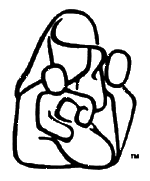 